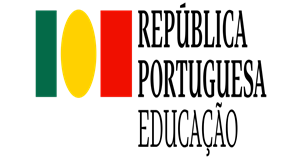 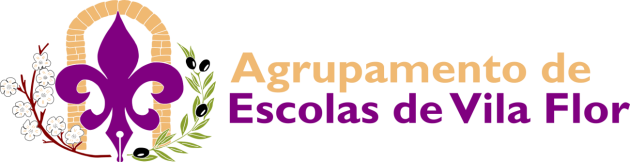 AGRUPAMENTO DE ESCOLAS DE VILA FLOR - 151841		RELATÓRIO DE AUTOAVALIAÇÃO PARECER DA SADDAnexo IVRELATÓRIO DE AUTOAVALIAÇÃO – PARECER da SADD